Přijato dne: ..........................2020 v……………… hod., pod č.j: …….../2020; registrační č……….
Spisový znak: 302.1ŽÁDOST O PŘIJETÍ DÍTĚTE DO MATEŘSKÉ ŠKOLYJméno a příjmení dítěte: …………………………………………………………...Datum narození dítěte:   .…………………………………………………………...  Bydliště: ……………………………………………………………………………žádá prostřednictvím svého zákon. zástupceJméno a příjmení otce: ………………………………………………………..telefon ……………. *mobil: …………………..*email: ……………………. (*dobrovolný údaj)trv. bytem:  …………………………………………………………………...Jméno a příjmení matky: ……………………………………………………..telefon ……………. *mobil: …………………..*email: ……………………. (*dobrovolný údaj)trv. bytem: …………………………………………………………………….Adresa pro doručování: .………………………………………………………Jméno a rok narození sourozence, který k 1.9. uvedeného roku navštěvuje také mateřskou školu:……………………………………………………………………………
Předpokládaný režim docházky: celodenní / půldenní (nehodící se škrtněte)
Preferované místo výkonu vzdělávání a školských služeb (nehodící se škrtněte)pracoviště Drobného / pracoviště Drobného – třída Včelky pro nejstarší dětipracoviště Žďárská / pracoviště Pohledec / pracoviště SlavkoviceSdělení:Rodiče upozorňujeme, že na základě zákona č. 89/2012 Sb., občanský zákoník, v platném znění, mají jako rodiče právo zastupovat dítě při právních jednáních, ke kterým není právně způsobilé. Rodiče jsou povinni si vzájemně sdělit vše podstatné, co se týká dítěte a jeho zájmů.Při právním jednání vůči dítěti, které není způsobilé ve věci samostatně právně jednat, postačí k jednání jen jeden z rodičů jako zákonný zástupce dítěte, který bude jednat s třetí stranou (tj. s naší školou). Jedná-li jeden z rodičů v záležitosti dítěte sám vůči třetí osobě /škola/, tak ta je v dobré víře, má se za to, že jedná se souhlasem druhého rodiče.Zákonný zástupce svým vlastnoručním podpisem stvrzuje výše uvedenou skutečnost, že tomu tak skutečně je, a právně jedná v dané věci se souhlasem druhého z rodičů.  . . . . . . . . . . . . . . . . . . . . . . . . . . . . . . . . . . . . . . .                       		                      Zákonný zástupce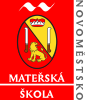 Mateřská škola Nové Město na Moravě,příspěvková organizaceDrobného 299592 31 Nové Město na MoravěPotvrzení pediatra o řádném očkování dítěte a vyjádření o zdravotním stavu dítětePodle § 50 zákona č. 258/2000 Sb., o ochraně veřejného zdravídítě  je řádně očkováno (nehodící se škrtněte)dítě není řádně očkováno, ale je proti nákaze imunní nebo se nemůže očkování podrobit pro trvalou kontraindikacidítě není řádně očkováno z jiných důvodů, tudíž nesplňuje §50 zákona č. 258/2000Sb., o ochraně veřejného zdraví, v platném znění.1. Dítě je zdravé, může být přijato do mateřské školy.2. Dítě vyžaduje speciální péči v oblasti: (odpovídající podtrhněte)zdravotnítělesnésmyslovéjiné: ____________________________________________________________________3. Alergie:4. Jiná závažná sdělení o dítěti:Souhlasím s možností účasti dítěte na akcích mateřské školy: plavání, školní výlety, ... další aktivity, než tyto uvedené ...V __________________________________________, dne: ________________________Razítko a podpis lékaře: